รูปแบบการจัดทารายงานผลการดำเนินโครงการบริการวิชาการแก่ชุมชน มหาวิทยาลัยอุบลราชธานี ------------------------------------------------------	เพื่อให้การจัดทารายงานผลการดำเนินโครงการบริการวิชาการแก่ชุมชน ที่ได้รับการจัดสรรงบประมาณแผ่นดิน มหาวิทยาลัยอุบลราชธานีเป็นไปในแนวทางเดียวกัน สานักงานส่งเสริมการวิจัย ฯ         จึงได้กำหนดรายละเอียดและรูปแบบในการจัดทารายงาน ดังนี้หน้าปก   ประกอบด้วยรายละเอียด ตามตัวอย่าง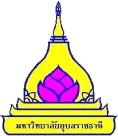 			รายงานผลการดำเนินโครงการบริการวิชาการแก่สังคม มหาวิทยาลัยอุบลราชธานี					ประจำปีงบประมาณ พ.ศ. .....................				ชื่อโครงการ  ...................................................					          โดย				       ........................................... หัวหน้าโครงการ				       ........................................... ผู้ร่วมรับผิดชอบโครงการคณะ/หน่วยงาน .................................................  มหาวิทยาลัยอุบลราชธานีเดือน ปี ที่ส่งรายงานส่วนที่ 1 บทสรุปผู้บริหาร ให้ระบุรายละเอียดพอสังเขปที่สามารถสื่อภาพรวมของโครงการได้ โดยเขียนในเชิงบทความวิชาการเพื่อเผยแพร่ต่อสาธารณชน ความยาว ไม่เกิน 2 หน้ากระดาษเอสี่ โดยประกอบด้วยประเด็น ดังนี้ ที่มาของโครงการ/หลักการเหตุผล วัตถุประสงค์ กลุ่มเป้าหมายร่วมกิจกรรมและจำนวนคน กระบวนการดำเนินงานพอสังเขป ผลการดำเนินงาน โดยรายงานผลตามตัวชี้วัดในระดับผลผลิต การบรรยายสรุปผลที่สะท้อนถึง ผลสำเร็จในระดับผลลัพธ์ ประโยชน์ของโครงการที่คาดว่าจะเกิดขึ้นกับกลุ่มเป้าหมาย/ชุมชน ในอนาคต ประโยชน์ร่วมกันกับชุมชน และผู้เกี่ยวข้องทุกฝ่าย ภาพกิจกรรม ไม่เกิน 6 ภาพ ส่วนที่ 2 เนื้อหาสาระของรายงาน ประกอบด้วย1. คำนา2. สารบัญ3. รายละเอียดเกี่ยวกับการดาเนินงาน3.1 รายละเอียดโครงการ ให้แสดงข้อมูลรายละเอียดของโครงการ ตามแบบเสนอโครงการที่ได้รับอนุมัติจากอธิการบดีหรือผู้ที่ได้รับมอบหมาย3.2 วิธีดำเนินงาน ให้อธิบายขั้นตอนในการดำเนินงาน โดยสะท้อนให้เห็นกระบวนการ PDCA ในการจัดทำแผนการดำเนินงานแบบมีส่วนร่วมกับกลุ่มเป้าหมาย ชุมชน ผู้มีส่วนได้ส่วนเสีย ระยะเวลา        และแผน /กิจกรรมการดำเนินงาน4. ผลการดำเนินงาน ให้เขียนบรรยายรายละเอียดที่เกี่ยวข้องกับการดำเนินงานที่เกิดขึ้นจริง          โดยประกอบด้วยประเด็น ดังนี้4.1 กิจกรรมการดำเนินงาน วันเวลาและสถานที่ในการจัดกิจกรรม รายชื่อวิทยากรการฝึกอบรม / รายชื่อผู้ควบคุม / ผู้ดำเนินงาน4.2 คุณสมบัติและจำนวนผู้ร่วมโครงการ4.3 เนื้อหาสาระของการฝึกอบรม4.4 การบูรณาการโครงการบริการวิชาการกับการเรียนการสอน4.5 การบูรณาการโครงการบริการวิชาการกับการวิจัย4.6 การประเมินผลการดำเนินโครงการ ให้รายงานการประเมินผลการดำเนินโครงการ โดยใช้แบบประเมินผลตามที่มหาวิทยาลัยกำหนดและการประเมินผลตามที่ผู้รับผิดชอบโครงการจัดทำเพิ่มเติม        ซึ่งต้องมีผลการประเมินในประเด็นต่าง ๆ ดังนี้ผลการประเมินความพึงพอใจของผู้รับบริการผลการประเมินระดับความรู้ของผู้รับบริการผลการประเมินการนาความรู้ไปใช้ประโยชน์ผลการประเมินความสำเร็จในการบูรณาการกับการเรียนการสอน / การวิจัย4.7 การบรรลุเป้าหมายตามตัวชี้วัดของโครงการ4.8 กลุ่มเป้าหมาย ได้นำความรู้ เครื่องมือ สื่อ นวัตกรรมของโครงการไปใช้หรือพัฒนาการที่เกิดขึ้นกับกลุ่มเป้าหมาย ชุมชน หลังจากที่ร่วมโครงการแล้ว4.9 สรุปรายงานการใช้จ่ายเงิน สรุปตามหมวดงบประมาณที่เสนอขอ5. ปัญหา อุปสรรคและข้อเสนอแนะ ผู้รับผิดชอบโครงการสามารถเสนอปัญหาอุปสรรคต่าง ๆ          ที่เกิดขึ้นจากการดำเนินโครงการเพื่อให้ผู้เกี่ยวข้องได้รับทราบและนำไปใช้ในการแก้ไขปัญหา โดยอาจมีหัวข้อต่าง ๆ เช่น5.1 ปัญหาอุปสรรคในการดำเนินโครงการและวิธีแก้ไขที่ได้ดำเนินการไป5.2 ปัญหาอุปสรรคการบูรณาการกับการเรียนการสอน / การวิจัย และวิธีแก้ไขที่ได้ดำเนินการไป5.3 ปัจจัยที่ทำให้การดำเนินงานประสบความสำเร็จ ไม่สำเร็จ และข้อเสนอแนะ5.4 แผนการดำเนินงานในปีกรณีทำโครงการเดิมแต่ปรับเปลี่ยนพื้นที่ ให้ระบุพื้นที่/กลุ่มเป้าหมายใหม่ที่คาดว่าจะดำเนินการกรณีทำโครงการต่อเนื่องในพื้นที่เดิม/กลุ่มเป้าหมายเดิม ให้ระบุกิจกรรมที่จะทำเพิ่มเติมจากปีที่ผ่านมาส่วนที่ 3 ภาคผนวก ให้แนบเอกสาร / รายละเอียดที่เกี่ยวข้องกับการดำเนินโครงการ อย่างน้อยต้องประกอบด้วย1. ข้อเสนอโครงการบริการวิชาการแก่สังคม (ฉบับที่ได้รับอนุมัติ)2. คำสั่งแต่งตั้งคณะกรรมการดำเนินงาน3. ใบลงทะเบียนการเข้าร่วมโครงการของกลุ่มเป้าหมายที่มีลายมือชื่อ ชื่อ-นามสกุล ที่อยู่ที่สามารถติดต่อได้ หมายเลขโทรศัพท์4. เอกสารประกอบการอบรม คู่มือ นวัตกรรม ผลงาน ที่เกิดจากโครงการ5. เอกสารประกอบรายวิชา/หลักสูตรที่บูรณาการฯ (มคอ. 3 , มคอ. 5)6. เอกสารประกอบผลงานวิจัยที่บูรณาการฯ (ผลงาน/โครงการวิจัย) (ถ้ามีการบูรณาการ)7. หลักฐานความร่วมมือระหว่างสถาบันการศึกษา/ชุมชนชื่อตัวชี้วัดค่าเป้าหมายค่าเป้าหมายชื่อตัวชี้วัดแผนผล